Негосударственное аккредитованное некоммерческоечастное образовательное учреждение высшего образования«Академия маркетинга и социально-информационных технологий – ИМСИТ»(г. Краснодар)Институт информационных технологий и инноваций Кафедра математики и вычислительной техникиБ1.Б.10ЭЛЕКТРОТЕХНИКА, ЭЛЕКТРОНИКА И СХЕМОТЕХНИКААННОТАЦИЯУЧЕБНОЙ ДИСЦИПЛИНЫдля студентов направления подготовки09.03.01 Информатика и вычислительная техникаНаправленность (профиль) образовательной программы«Автоматизированные системы обработки информации и управления»Квалификация (степень) выпускника«Бакалавр»Краснодар2020Рассмотрено и одобрено на заседании кафедры математики и вычислительной техники Академии ИМСИТ, протокол №8 от 11 апреля 2020 года,зав. кафедрой МиВТ, доцент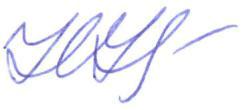 __________       Н.С. НестероваУТВЕРЖДАЮ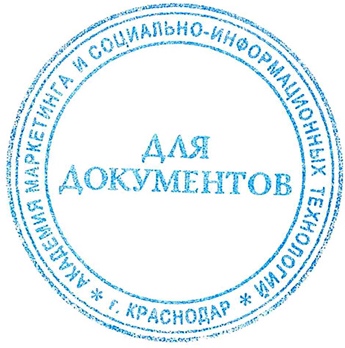 Проректор по учебной работе, доцент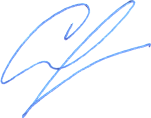     _____________       Н.И. Севрюгина          13 апреля 2020 г.   Цель и задачи изучения дисциплины:Целью дисциплины «Электротехника, электроника и схемотехника» является изучение студентами современного состояния, тенденций и перспективы развития электронных вычислительных машин (ЭВМ), принципов действия и особенностей функционирования типовых электрических и электронных устройств, основ элементной базы ЭВМ, построения, расчета и анализа электрических и электронных цепей.Задачи изучения дисциплины: - формирование у студентов необходимых знаний по дисциплине; - изучение методов анализа и расчета линейных и нелинейных электрических и магнитных цепей при различных входных воздействиях; - физических принципов действия, характеристик, моделей и особенностей использования в электронных цепях основных типов активных приборов;- методов расчета переходных процессов в электрических цепях;- изучение принципов построения и основ анализа аналоговых и цифровых электронных схем и функциональных узлов цифровой аппаратуры;- усвоение технического устройства вычислительных систем, основных узлов и периферийных устройств компьютерной техники.Место дисциплины в структуре ОПОПДисциплина входит в перечень дисциплин базовой части блока Б1 учебного плана. Краткая характеристика учебной дисциплины (основные блоки, темы)Электротехника. Основные понятия электротехники и основы топологии.Электроника. Основные понятия полупроводниковой электроники.Схемотехника. Основные типы логики.Компетенции, формируемые в результате освоения учебной дисциплины:ОПК-1 - способностью инсталлировать программное и аппаратное обеспечение для информационных и автоматизированных системОПК-2 - способностью осваивать методики использования программных средств для решения практических задачОПК-5 - способностью решать стандартные задачи профессиональной деятельности на основе информационной и библиографической культуры с применением информационно-коммуникационных технологий и с учетом основных требований информационной безопасностиДК-1 способность использовать основные законы естественнонаучных дисциплин и современные информационно-коммуникационные технологии в научно-исследовательской, проектно-конструкторской и проектно-технологической видах деятельностиЗнания, умения и навыки, получаемые в процессе изучения дисциплины:Знать:классификацию и назначение функциональных узлов ЭВМ; принципы построения структурных, функциональных и принципиальных схем узлов ЭВМ; программные средства моделирования электрических цепей и электронных устройств; сущность и значение информации в развитии общества; основы функционирования вычислительных систем;фундаментальные законы электротехники электрических и магнитных цепей;основные методы анализа и расчета токов и напряжений при стационарных и переходных процессах в электрических цепях;основные типы нелинейных компонентов и активных приборов, используемых в электронной аппаратуре, их характеристики, параметры, модели.Уметь:использовать современные методы и средства проектирования функциональных узлов ЭВМ; использовать программные средства моделирования электрических цепей и электронных устройств;оценивать степень опасности и угроз в отношении информации; вести поиск информации в сети Интернет;выполнять расчет токов и напряжений в электрических цепях при постоянном и синусоидальном воздействии в установившемся режиме и переходных процессах;использовать активные приборы для построения элементов электронной аппаратуры и применять модели анализа электронных схем.Владеть:навыками синтеза и анализа схем ЭВМ; программными средствами автоматизированного анализа электронных схем; навыками соблюдения требований информационной безопасности; навыками использования информации, полученной из сети Интернет;навыками разработки технических заданий на оснащение отделов, лабораторий, офисов компьютерным и сетевым оборудованием, периферийными устройствами;методами устранения технических неисправностей при работе с определенным компьютерным оборудованием.Формы проведения занятий, образовательные технологии:Лекционные занятия: проблемные лекции, лекция – визуализация, лекция-беседа, лекция – анализ ситуаций.Лабораторные работы: моделирование и исследование электрических схем и устройств, творческое задание.Практические занятия: тематические семинары, проблемные семинары, метод «круглого стола», метод «коллективной мыслительной деятельности», методы анализа проблемных ситуаций, выполнение практических работ.Лабораторные работы.Используемые инструментальные и программные средства:Средства проекции (презентации), программированного контроля (тестирования)Формы промежуточного контроля:Текущие оценки знаний, тестирование, доклады, самостоятельные работыОбщая трудоёмкость изучения дисциплины: 432 ч/12з.е.Форма итогового контроля знаний:Экзамен